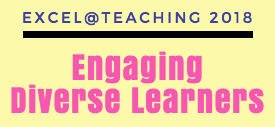 March 23 & 24, 2018The University of FindlayCenter for Teaching ExcellenceFindlay, Ohio  45840Registration InformationPlease Print or TypeDr.    Mr.    Mrs.    Ms.Last Name	First Name	Middle Initial	Name for BadgeTitle		Department	University/OrganizationStreet Address	City	State		Zip CodePhone	Email	[   ]  Please check here if you will be listed as an author (either primary or secondary) for the conference.Years of teaching (if applicable) ____________________I’d like to learn more about the following area(s): [   ]  Classroom technology[   ]  Undergraduate research[   ]  Interdisciplinary/team teaching[   ]  Flipped/active learning[   ]  Other: ____________________I have the following expertise I’d like to share:[   ]  Classroom technology[   ]  Undergraduate research[   ]  Interdisciplinary/team teaching[   ]  Flipped/active learning[   ]  Other: _____________________Early Conference/Registration Fees:Registration Includes: Participation in all sessions and events, conference materials, refreshment breaks, continental breakfast & lunch: March 23 & 24, 2018.  [   ]  Pre-Conference Workshop on March 23 (free!)	$0.00 [   ]  Early Registration: Faculty/Staff (postmarked by March 15)	$40.00[   ]  Early Registration: Student	$30.00[   ]  Faculty/Staff/Student (after March 15 and day of conference)	$50.00Total 	$___________*I will require special accommodation(s) __________________________________________________________________________________Registration QuestionsContact: Beth Stewartstewart@findlay.edu 419.434.4385Check and Registration FormPlease make checks payable to: The University of Findlayand mail with Registration Form to:The University of FindlayAttn: Excel@Teaching 2018/Beth Stewart1000 N. Main StreetFindlay, OH  45840